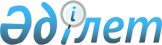 Об утверждении Ветеринарных правил по профилактике и ликвидации некоторых
инвазионных болезней животных
					
			Утративший силу
			
			
		
					Приказ Министра сельского хозяйства Республики Казахстан от 29 сентября 2004 года № 524. Зарегистрирован Министерством юстиции Республики Казахстан 20 октября 2004 года № 3166. Утратил силу приказом Министра сельского хозяйства Республики Казахстан от 17 января 2012 года № 10-1/18

      Сноска. Утратил силу приказом Министра сельского хозяйства РК от 17.01.2012 № 10-1/18.      В соответствии со  статьей 26  Закона Республики Казахстан «О ветеринарии»,  ПРИКАЗЫВАЮ: 

      1. Утвердить прилагаемые:  

      1) ветеринарные правила по профилактике и ликвидации эймериоза животных; 

      2) ветеринарные правила по профилактике и ликвидации трихомоноза крупного рогатого скота. 

      2. Департаменту ветеринарии совместно с территориальными управлениями областей, городов Астана и Алматы Министерства сельского хозяйства Республики Казахстан, в установленном законодательством порядке, принять необходимые меры, вытекающие из настоящего приказа. 

      3. Контроль за исполнением настоящего приказа возложить на директора Департамента ветеринарии Кожумратова А. А. 

      4. Настоящий приказ вступает в силу со дня его государственной регистрации в Министерстве юстиции Республики Казахстан.       Министр        Утверждены                

приказом Министра сельского хозяйства   

Республики Казахстан "Об утверждении    

Ветеринарных правил по профилактике и    

ликвидации некоторых инвазионных     

болезней животных"           

от 29 сентября 2004 года N 524       Ветеринарные правила по профилактике  

и ликвидации эймериоза животных       Настоящие Ветеринарные правила по профилактике и ликвидации эймериоза животных (далее - Ветеринарные правила) определяют порядок организации и проведения ветеринарных мероприятий, обязательных для исполнения физическими и юридическими лицами в соответствии со  статьей 26  Закона Республики Казахстан "О ветеринарии".  1. Общие положения       1. Эймериозы - остро, подостро, хронически протекающие болезни домашних и диких животных, птиц, а также человека. 

      Возбудители - одноклеточные паразитические простейшие рода Eimeria, паразитирующие в эпителиальных клетках кишечника, у которых бесполое и половое размножение протекают в одном хозяине. Эймериозы проявляются общим угнетением и расстройством пищеварительной системы, сопровождающееся сильными поносами и истощением. 

      2. Диагноз устанавливается с учетом эпизоотологических и клинических данных, патологических изменений и результатов копрологических исследований.  2. Мероприятия по профилактике эймериоза животных       3. Общими мерами профилактики эймериоза является обеспечение животных полноценными кормами и соблюдение гигиены кормления, водопоя, содержания животных. 

      4. Строго соблюдать ветеринарно-санитарные правила. Не допускать скученного содержания животных, повышенной влажности в помещениях, контакта молодняка с взрослым животным, загрязнение корма и питьевой воды навозом. 

      5. Не допускать выпас животных на низких заболоченных участках. 

      6. Переводить животных со стойлового содержания на пастбищное и наоборот необходимо постепенно. 

      7. Своевременно убирать навоз с территорий хозяйствующего субъекта и подвергать его биотермическому обеззараживанию в навозохранилищах. 

      8. После выгона и перед постановкой животных на стойловое содержание помещения очищают от навоза и других загрязнений, промывают и тщательно дезинфицируют, дезинфицирующими средствами, зарегистрированными в Республике Казахстан. 

      9. Мероприятия по борьбе с эймериозами делятся на две группы: 

      а) мероприятия, которые преследует цель недопущение заражения животных путем выполнения комплекса организационно-хозяйственных, зоогигиенических и ветеринарно-санитарных мероприятий с учетом биологии возбудителя эймериоза, особенностей краевой эпизоотологии; 

      б) мероприятия, которые направлены на борьбу с эндогенными стадиями развития паразита в организме хозяина и является наиболее эффективной, в котором применяется химические препараты полностью подавляющие развитие эндогенные стадии эймерий. 

      10. В неблагополучных по эймериозу хозяйствующих субъектах особое внимание следует уделять химиопрофилактике. Ягнятам проводят первый раз в 3-4 недельном возрасте, второй - в 2,5-3 месячном, третий - после отъема, четвертый - в октябре-ноябре. Химиопрофилактика молодняка в 1-1,5 года, овцематкам проводится осенью - в октябре и весной - в марте-апреля. При этом используют химкокцид - 7 в дозе 215 миллиграмм/килограмм, кокцикол - 30 миллиграмм/килограмм или сульфамонометоксин - 50 миллиграмм/килограмм массы тела животного с кормом 1 раз в день в течение двух пятидневных курсов с интервалом 3 дня. 

      Химиопрофилактику эймериоза телят необходимо проводить в условиях юго и юго-восточных районах Казахстана: первую - в апреле, вторую - в августе-сентябре. В условиях Северного, Центрального и Восточного Казахстана химиопрофилактика проводится: первая - в мае-июне, вторая - в октябре-ноябре в зависимости от экстенсивности и интенсивности эймериозной инвазии.  3. Мероприятия по ликвидации заболевания  

в неблагополучных пунктах       11. Ежедневно проводят уборку навоза, механическую очистку помещения, выгулов и оборудования (кормушек, поилок и других предметов ухода за животными). 

      12. Для дезинвазии помещения, выгулов и оборудования применяют дезинфицирующие средства, зарегистрированные в Государственном реестре ветеринарных препаратов в Республике Казахстан. 

      13. При возникновении болезни больных животных немедленно изолируют и подвергают лечению. 

      14. Для подавления развития паразита с лечебной и профилактической целью применяют кокцидиостатические препараты. 

      15. Для лечения больных животных применяют ветеринарные препараты, зарегистрированные в Государственном реестре ветеринарных препаратов в Республике Казахстан. 

      16. При эймериозах для применения рекомендованы следующие новые антиэймерийные препараты - кокцикол в дозе 30 миллиграмм/килограмм, клирамин - 175 миллиграмм/килограмм 1 раз в день с кормом в течение 4-5 дней.        Утверждены                

приказом Министра сельского хозяйства   

Республики Казахстан "Об утверждении    

Ветеринарных правил по профилактике и    

ликвидации некоторых инвазионных     

болезней животных"           

от 29 сентября 2004 года N 524       Ветеринарные правила по профилактике и ликвидации 

трихомоноза крупного рогатого скота       Настоящие Ветеринарные правила по профилактике и ликвидации трихомоноза крупного рогатого скота (далее - Ветеринарные правила) определяют порядок организации и проведения ветеринарных мероприятий, обязательных для исполнения физическими и юридическими лицами в соответствии со  статьей 26  Закона Республики Казахстан "О ветеринарии".  1. Общие положения       1. Трихомоноз - заразная инвазионная болезнь крупного рогатого скота, вызываемая жгутиковым простейшим - Trichomonas foetus из семейства Trichomonadidae. Заболевание характеризуется поражением половых органов, абортами на ранней стадии беременности, яловостью. Яловость может достигать до 75%, аборты от 40 до 60%. 

      Возбудитель - имеет грушевидную, овальную, веретенообразную форму тела, длиной 3-30 микрометр и шириной 3-15 микрометр. 

      Необходимо учитывать, что наиболее часто местом локализации трихомонад в организме больного животного или трихомонадоносителя являются: у коров и нетелей (телок) - матка, влагалище, реже яйцепроводы и яичники; у быков - препуциальная полость, уретра, семяпроводы, придаточные половые железы, придатки семенников. 

      2. Диагноз на трихомоноз устанавливают на основании эпизоотологических данных и клинических признаков болезни при обязательном обнаружении в исследуемом материале от коров, телок и быков возбудителя трихомоноза. Для лабораторного исследования на трихомоноз: 

      у коров и телок берут слизь из влагалища и влагалищной части шейки матки или смыв из влагалища, патологические выделения из влагалища и матки, околоплодную жидкость, оболочки плода, плод, а у быков берут слизь из препуция и сперму. 

      Материал для лабораторного исследования в ветеринарную лабораторию доставляют (в пробирках, в термостате со льдом или в другой таре) не позднее чем через 12 часов после взятия, а абортированные плоды и плодные оболочки в течение суток.  2. Мероприятия по профилактике, проводимые на территории 

ветеринарно-санитарного благополучия       3. В целях предупреждения заболевания животных трихомонозом в хозяйствующих субъектах проводят мероприятия, обеспечивающие предотвращение заноса возбудителя инвазии, строго соблюдают ветеринарно-санитарные правила содержания, кормления животных и ухода за ними. 

      4. Ввод животных допускается только из хозяйствующих субъектов, благополучных по трихомонозу крупного рогатого скота. 

      5. Быков (бычков), поступивших в хозяйствующие субъекты для племенных или пользовательных целей, а также вводимых коров и телок случного возраста выдерживают 1 месяц в карантине и проверяют на трихомоноз 3 раза с интервалом 10 дней. 

      6. Племенных быков и быков пробников исследуют на трихомоноз один раз в 6 месяцев трехкратно с интервалом в 10 дней. 

      7. Абортировавших животных немедленно изолируют. Абортированный плод направляют в лабораторию для исследования на трихомоноз.  3. Мероприятия по ликвидации заболевания 

в неблагополучных пунктах       8. При установлении заболевания животных трихомонозом или выявлении животных - трихомонадоносителей в хозяйствующих субъектах, объявляют их неблагополучными по трихомонозу крупного рогатого скота, вводят ограничения и проводят их оздоровление. 

      9. В неблагополучном пункте проводят следующие мероприятия: 

      1) подвергают гинекологическому обследованию всех коров и телок, искусственно осемененных или слученных в последние 4 месяца до установления трихомоноза. Животных, у которых установлена патология половых органов с подозрением на заболевание трихомонозом, немедленно изолируют и подвергают лечению; 

      2) для лечения больных животных применяют ветеринарные препараты, зарегистрированные в Государственном реестре ветеринарных препаратов в Республике Казахстан; 

      3) в неблагополучных пунктах запрещают: 

      ввод в неблагополучный по трихомонозу пункт ремонтных телок и бычков, а также взрослый скот до полного оздоровления; 

      вывод (вывоз) из хозяйствующего субъекта животных для племенных и пользовательных целей в другие хозяйствующие субъекты, кроме как для убоя на мясо; 

      4) в летний период скот переводят на лагерное содержание, в помещениях проводят санитарную очистку, ремонт, дезинфекцию, дератизацию и оставляют их на все лето свободными от животных; 

      5) для дезинфекции применяют дезинфицирующие средства, зарегистрированные в Государственном реестре ветеринарных препаратов в Республике Казахстан. 

      10. Вывод (вывоз) крупного рогатого скота, отобранного к продаже или переводу в другие хозяйствующие субъекты для племенных и пользовательных целей, разрешается только из благополучных по трихомонозу хозяйствующих субъектов. 

      11. Быков, достигших половой зрелости (18-месячного возраста и старше), перед выводом проверяют однократно путем микроскопического и культурального исследований, полученных от них препуциальной слизи или спермы. 

      12. Неблагополучный пункт считают оздоровленным от трихомоноза крупного рогатого скота после проведения комплекса лечебных и ветеринарных - санитарных мероприятий, при отрицательных результатах лабораторной проверки на трихомоноз всех лечившихся животных и отсутствии новых случаев абортов и гинекологических заболеваний на почве трихомоноза в течение 6 месяцев после излечения всех больных. 
					© 2012. РГП на ПХВ «Институт законодательства и правовой информации Республики Казахстан» Министерства юстиции Республики Казахстан
				